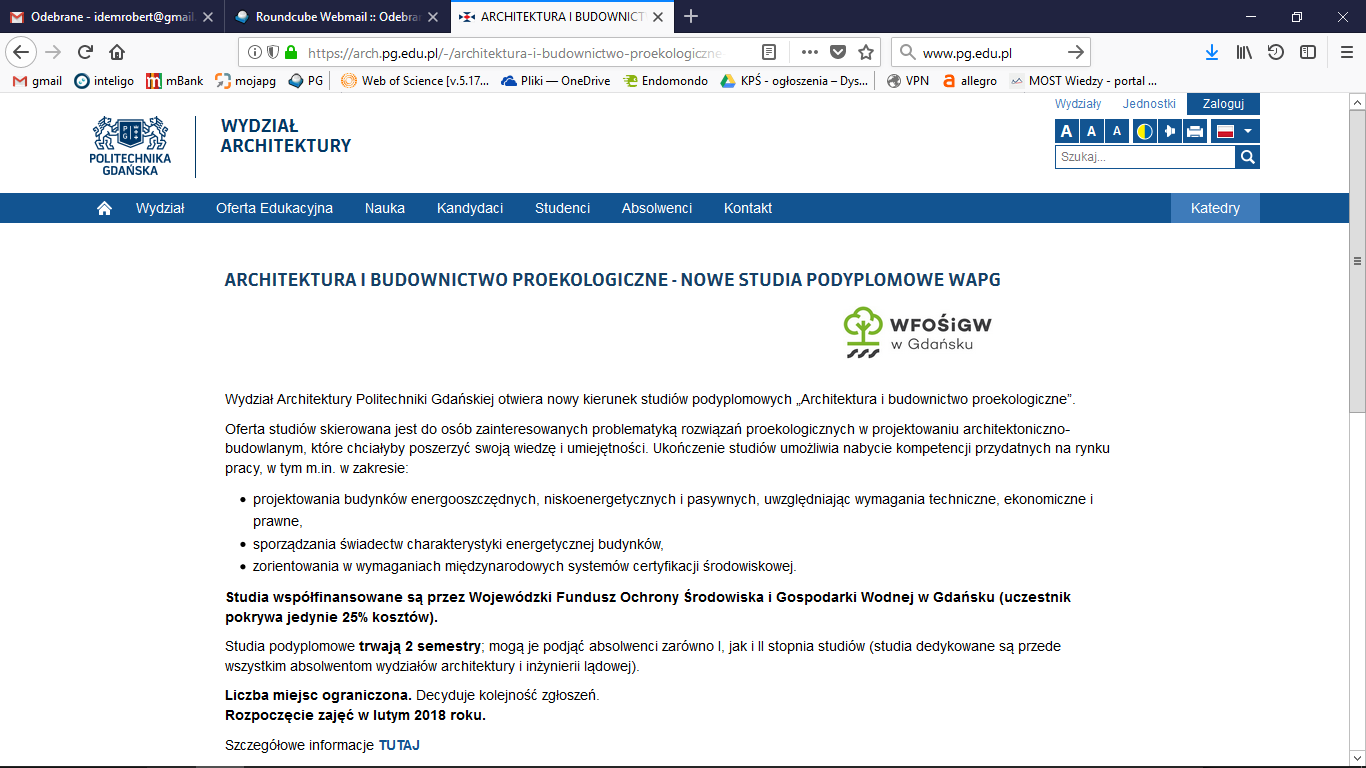 STUDIA PODYPLOMOWEARCHITEKTURA I BUDOWNICTWO PROEKOLOGICZNE                                                                                                                                                                         
Wydział Architektury Politechniki Gdańskiej ogłasza nabór na drugą edycję studiów podyplomowych „Architektura i budownictwo proekologiczne”. Oferta studiów skierowana jest do osób zainteresowanych problematyką rozwiązań proekologicznych w projektowaniu architektoniczno-budowlanym, które chciałyby poszerzyć swoją wiedzę i umiejętności. Ukończenie studiów umożliwia nabycie kompetencji przydatnych na rynku pracy, w tym m.in. w zakresie:projektowania budynków energooszczędnych, niskoenergetycznych i pasywnych, z uwzględnieniem wymagań technicznych, ekonomicznych i prawnych, sporządzania świadectw charakterystyki energetycznej budynków, zorientowania w wymaganiach międzynarodowych systemów certyfikacji środowiskowej (LEED, BREEAM etc.). Pierwsza edycja studiów, współfinansowana przez Wojewódzki Fundusz Ochrony Środowiska i Gospodarki Wodnej w Gdańsku, cieszyła się sporym zainteresowaniem, stąd kontynuacja oferty edukacyjnej w tym zakresie.Studia podyplomowe trwają 2 semestry; mogą je podjąć absolwenci zarówno I, jak i II stopnia studiów (studia dedykowane są przede wszystkim absolwentom wydziałów architektury i inżynierii lądowej). Liczba miejsc ograniczona. Decyduje kolejność zgłoszeń.
Rozpoczęcie zajęć w lutym 2020 roku.Szczegółowe informacje: www.arch.pg.edu.pl/architektura-i-budownictwo-proekologiczneZapraszamy do kontaktu: → sekretariat: mgr Aleksandra Zdanowicztel. 58 348 62 54, e-mail: alezdano@pg.edu.plKierownictwo studiumdr hab. inż. arch. Katarzyna Zielonko-Jung, prof. PGdr hab. inż. arch. Robert Idem, prof. PG